DEGREE OF Bachelor oF ARTSHonour School of Oriental StudiesKorean(COLLECTION)Korean (as 2nd Language): Korean TEXTSHILARY TERM 2023Friday, 13th JanuaryXX.XX  - XX.XX (Time) Please do not turn over until told that you may do so1Part 1. Translate the Korean passage into colloquial English and answer ALL questions.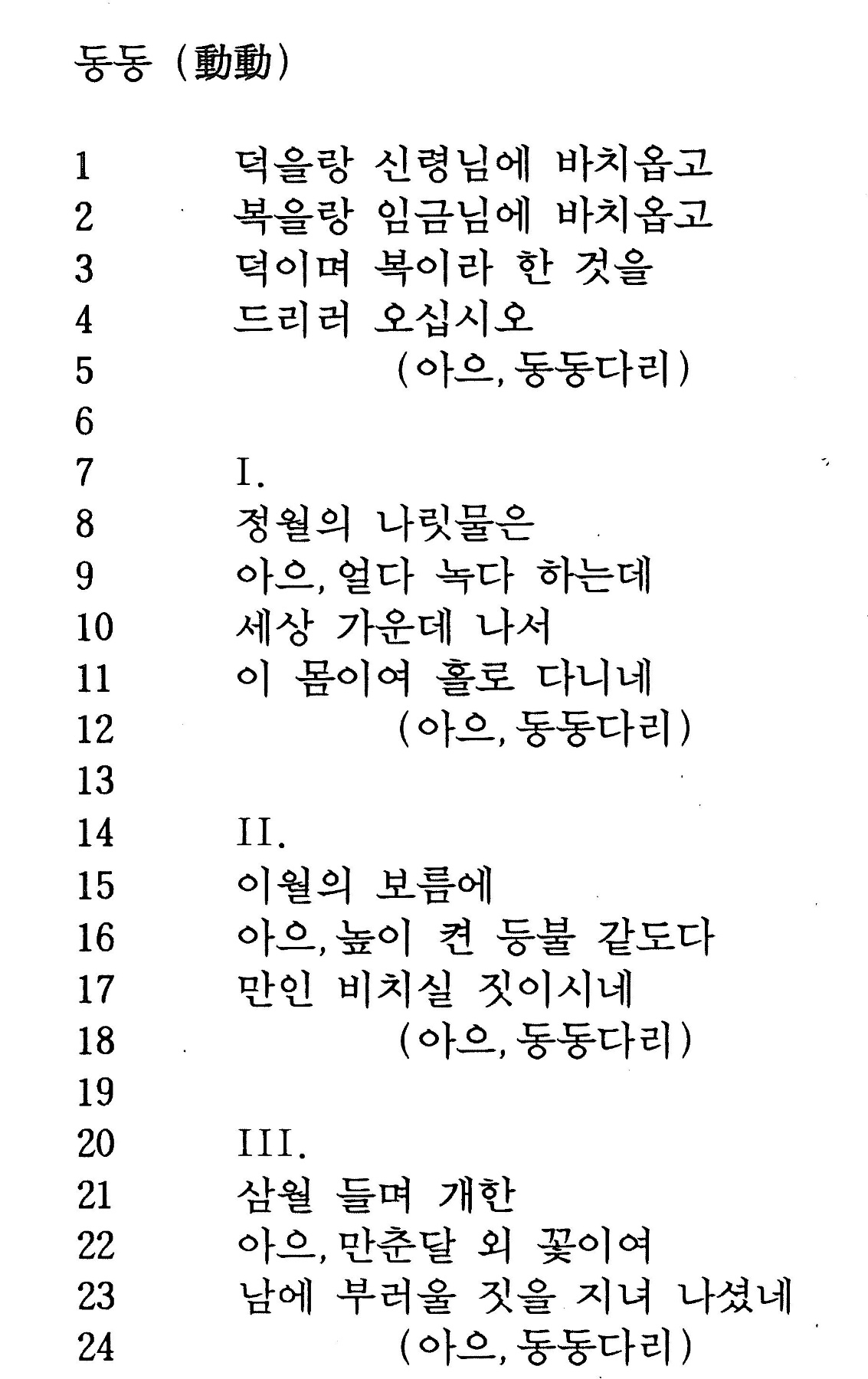 A14110W1						2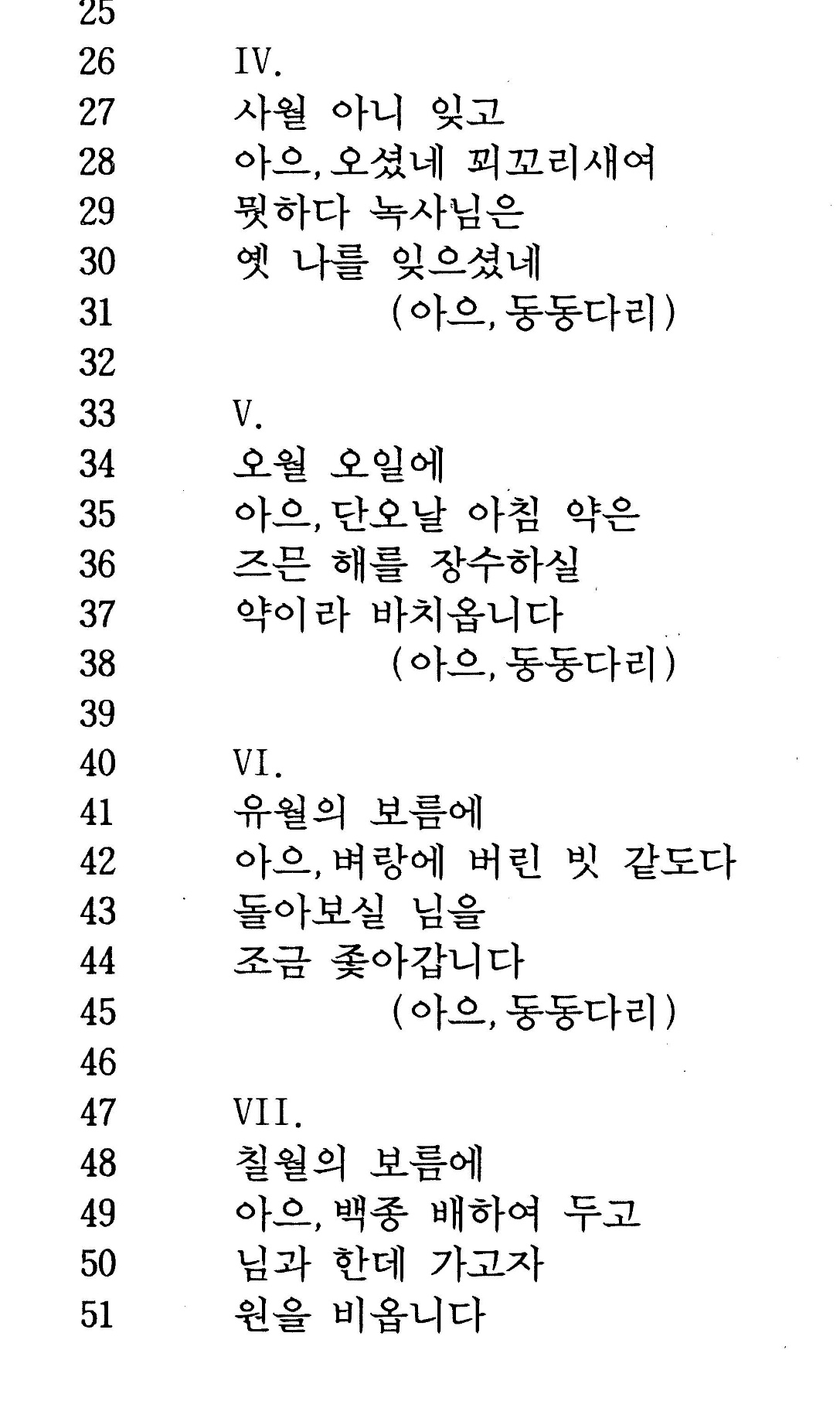 A14110W1						3			TURN OVER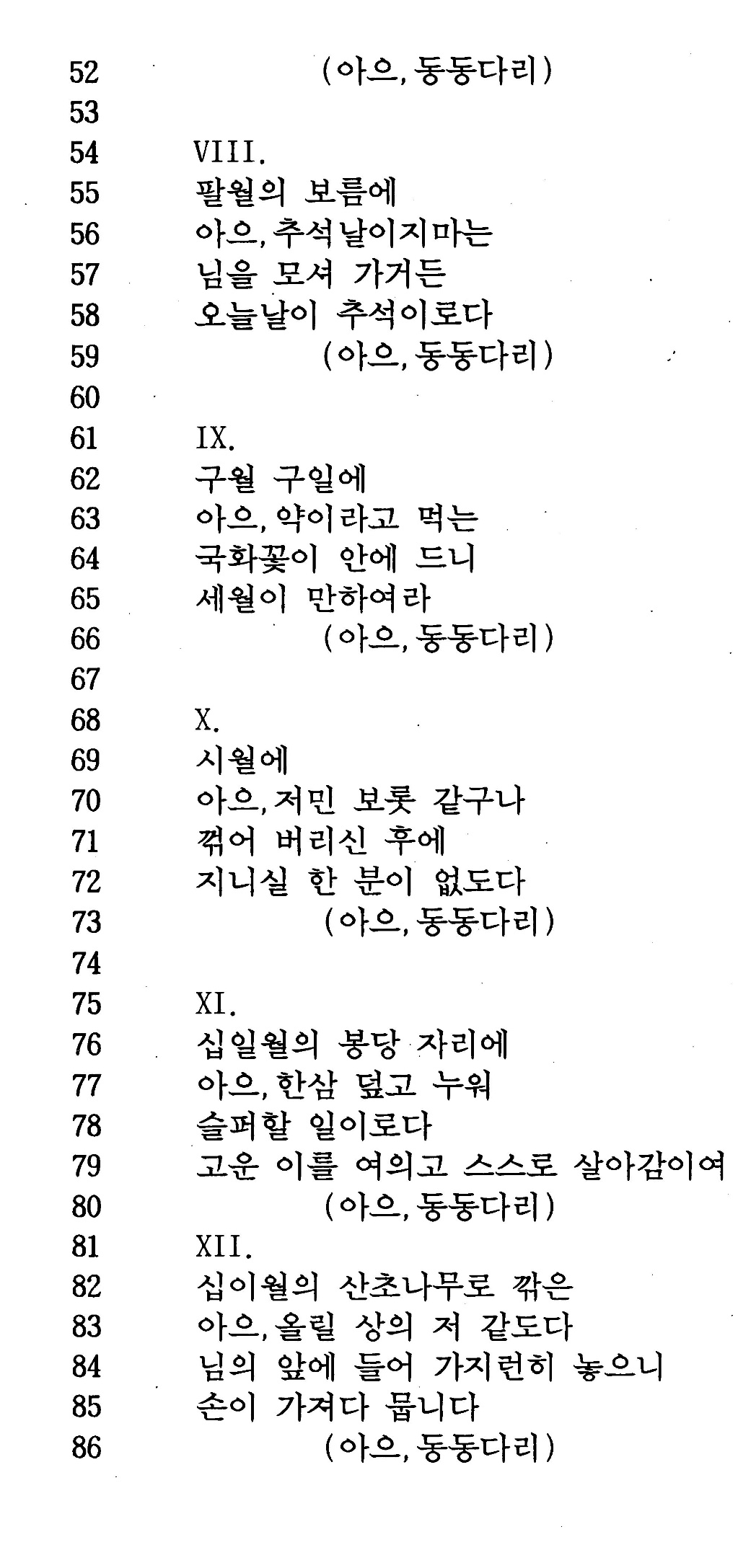 1. Do we know the author? Where do we find this song? What is the date and dynasty of the source and why is the date relevant?2. What does the story say about society and social relations?A14110W1					4					LAST PAGE